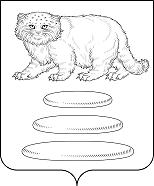 АДМИНИСТРАЦИЯ МУНИЦИПАЛЬНОГО РАЙОНА  «СРЕТЕНСКИЙ РАЙОН» ЗАБАЙКАЛЬСКОГО КРАЯПОСТАНОВЛЕНИЕ26 января 2023 года							                       № 16г. Сретенск«Об утверждении перечня мероприятий, в целях которого предоставляется иной межбюджетный трансферт за счет средств резервного фонда Правительства Российской  Федерации  на проведение  мероприятий по обеспечению деятельности советников директора по воспитанию и взаимодействию с детскими общественными объединениями в общеобразовательных организациях»В целях реализации мероприятий  в соответствии со статьей 139, с пунктом 8 ст.217 Бюджетного кодекса РФ, частью 4 ст.28 Закона Забайкальского края от 7 апреля 2009 года № 155-ЗЗК «О бюджетном процессе в Забайкальском крае», подпунктом 14 пункта 2 ст. 15 Закона Забайкальского края от 27 декабря 2021 года № 2007-ЗЗК «О бюджете Забайкальского края на 2022 год и плановый период 2023 2024 годов, руководствуясь Уставом муниципального района «Сретенский район» администрация муниципального района «Сретенский район» постановляет:1.Утвердить Перечень мероприятий, в целях которого предоставляется иной межбюджетный трансферт за счет средств резервного фонда Правительства Российской  Федерации  на проведение  мероприятий по обеспечению деятельности советников директора по воспитанию и взаимодействию с детскими общественными объединениями в общеобразовательных организациях.2.Настоящее Постановление вступает в силу после его официального опубликования (обнародования) в порядке, установленном Уставом муниципального района «Сретенский район». 3.Настоящее Постановление опубликовать (обнародовать) в порядке, установленном Уставом муниципального района «Сретенский район».      4.Контроль за исполнением настоящего Постановления возложить на начальника Управления образованием Магон И.А.                                                                                    Глава администрации МР «Сретенский район»                                                     	А.С.Закурдаев                 Приложение                 К постановлению администрации  муниципального района «Сретенский район» от 26 января 2023 г. №16Перечень мероприятий, в целях которого предоставляется Иной межбюджетный трансферт за счет средств резервного Фонда Правительства Российской  Федерации  на проведение  мероприятий  по обеспечению деятельности советников директора по воспитанию и взаимодействию с детскими общественными объединениями в общеобразовательных организациях.Наименование мероприятийВсегов том числев том числев том числеНаименование мероприятийВсегофедеральныйкрайместныйПеречень мероприятий, в целях которого предоставляется иной межбюджетный трансферт за счет средств  резервного фонда Правительства Российской Федерации на проведение мероприятий по обеспечению деятельности советников директора по воспитанию и взаимодействию с детскими общественными объединениями в общеобразовательных организациях.Перечень мероприятий, в целях которого предоставляется иной межбюджетный трансферт за счет средств  резервного фонда Правительства Российской Федерации на проведение мероприятий по обеспечению деятельности советников директора по воспитанию и взаимодействию с детскими общественными объединениями в общеобразовательных организациях.Перечень мероприятий, в целях которого предоставляется иной межбюджетный трансферт за счет средств  резервного фонда Правительства Российской Федерации на проведение мероприятий по обеспечению деятельности советников директора по воспитанию и взаимодействию с детскими общественными объединениями в общеобразовательных организациях.Перечень мероприятий, в целях которого предоставляется иной межбюджетный трансферт за счет средств  резервного фонда Правительства Российской Федерации на проведение мероприятий по обеспечению деятельности советников директора по воспитанию и взаимодействию с детскими общественными объединениями в общеобразовательных организациях.МОУ "Фирсовская СОШ"350 307,62339 868,726 935,923 502,98МОУ "Сретенская СОШ № 1"350 294,25339 855,386 935,893 502,98МОУ "Сретенская ООШ № 2"350 294,25339 855,386 935,893 502,98МОУ "Дунаевская СОШ"350 295,39339 856,526 935,893 502,98Итого:1 401 191,511 359 436,0027 743,5914 011,92